FECHA: Viernes 27 de marzo.                                                                 NOMBRE: ……………………………¿QUÉ CARACTERÍSTICAS TIENEN LOS FACTORES BIÓTICOS? 1Observa las imágenes para conocer más sobre los seres vivos y recordar características de ellos.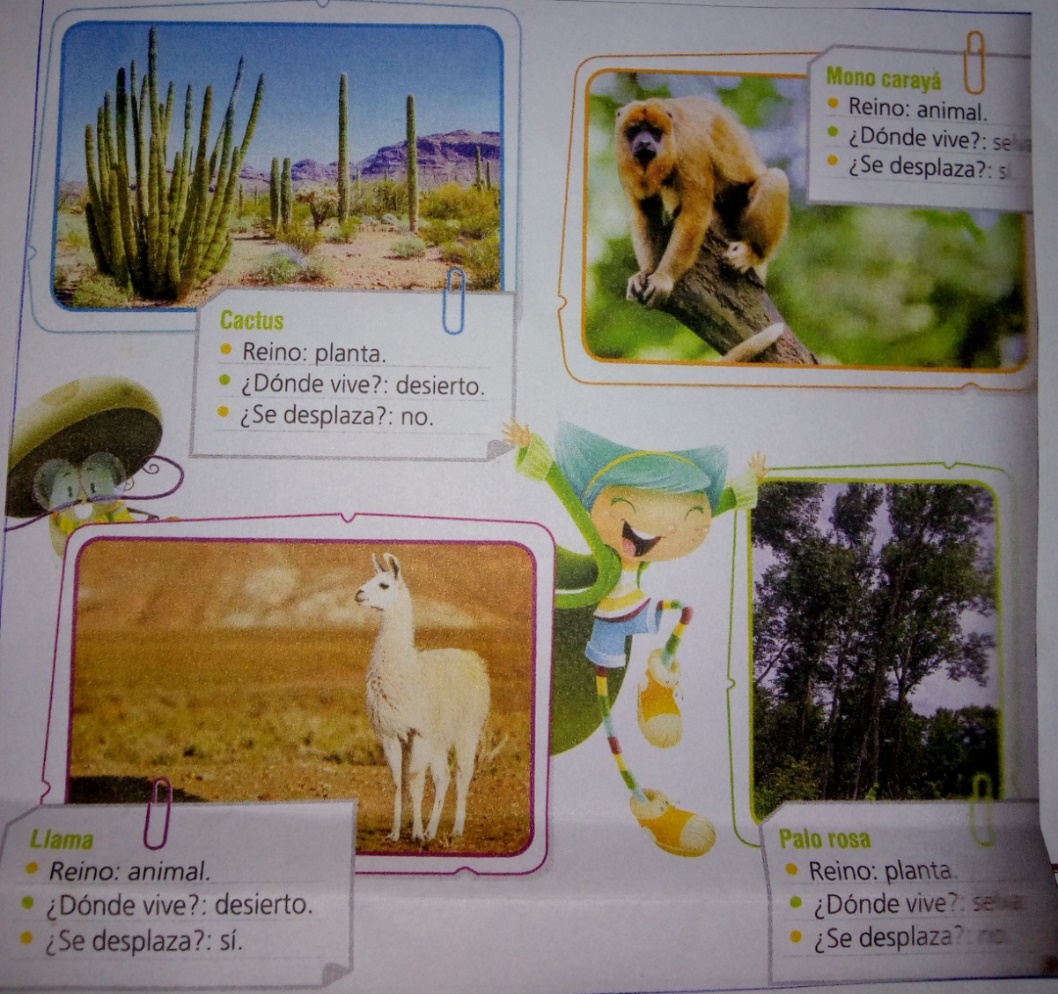  2 Contestamos:a. ¿Qué animales y plantas observan? ………………………………………………………………………………b. ¿Cómo también se los llama a los seres vivos? …………………………………………………………………c. ¿Qué características tienen en común los factores bióticos? …………………………………………………..……………………………………………………………………………………………………………………………..La siguiente información permitirá ampliar conocimientos…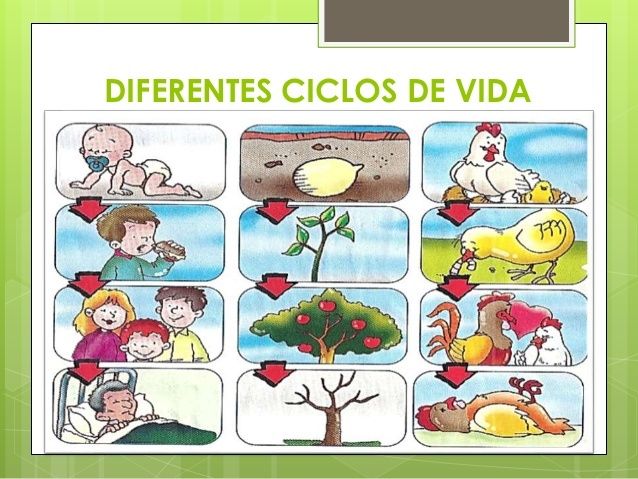 Los factores bióticos tienen características y comportamiento específicos, que les permiten sobrevivir y reproducirse dentro de un ambiente con otros factores bióticos. El compartir ambiente da como resultado competencia entre los factores bióticos, compiten ya sean por el espacio, el alimento etc. Llegamos a la siguiente conclusión de que cada ser vivo o factor biótico…Nace, crece, se alimenta, respira, se reproduce, envejece y mure.Estas características constituyen lo que se llama ciclo de vida y todos pasamos por estas o algunas de estas etapas.  3 Se solicita que esta tarea sea realizada en el cuaderno. Recorten de revistas o busquen en internet, cuatro imágenes de diferentes vegetales, animales o humanos en distintas etapas de su vida para colocarle debajo a qué etapa del ciclo de la vida corresponde.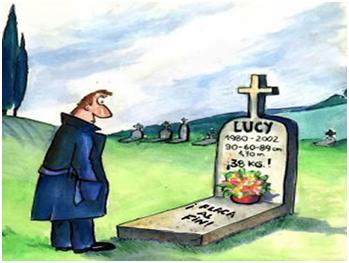 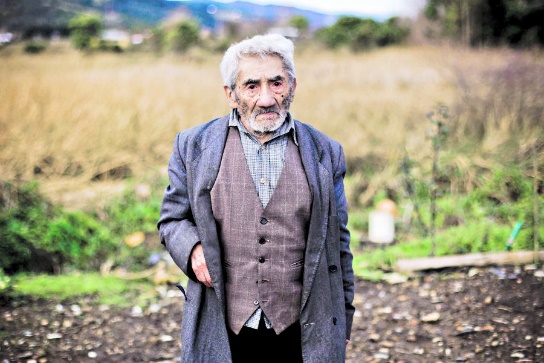 Por ejemplo: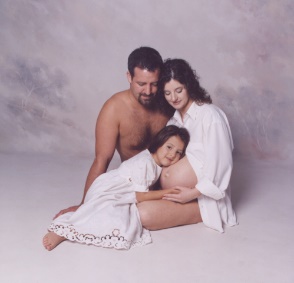 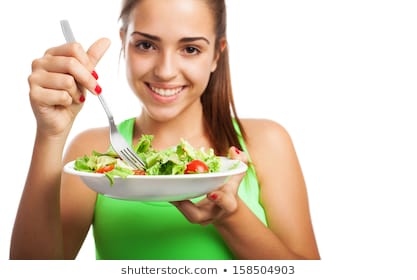 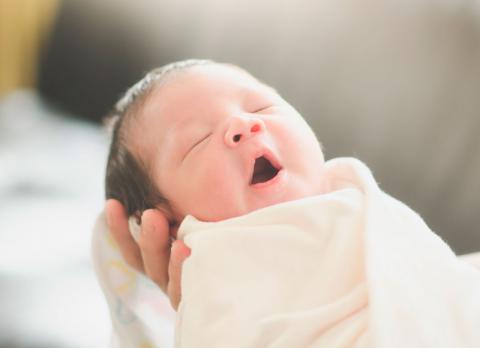 El ciclo de vida:Comienza con el nacimiento, luego el desarrollo y finaliza con la muerte del ser vivo.Todos los seres vivos nacen de otro y necesitan alimento para desarrollarse; algunos seres vivos durante su ciclo de vida se reproducen generando “un nuevo ser” que también comenzará su ciclo vital.“JUGAMOS A SER BIÓLOGOS” 4 Recordando el cuento de “La tortuga Blanquita” se presenta la siguiente situación para pensar:a. Las tortugas pusieron dos centenares de huevos ¿Cuántos huevos pusieron?……………………………………………………………………………………………………………………………..b. ¿De qué otra manera podemos decir lo mismo?……………………………………………………………………………………………………………………………..c. ¿Cómo diríamos si hubieran puesto 300 huevos?………………………………………………………………………………………………………………………….....d. ¿Cómo está formado un cien o una centena? ……………………………………………………………………………………………………………………………..e. ¿Cuántos dieces o decenas tiene un cien?…………………………………………………………………………………………………………………………….f. ¿Cuántos unos o unidades tiene un cien?…………………………………………………………………………………………………………………………….g. Entre todos construimos el panel de los cienes.  5 El biólogo realizó una lista con las cantidades de huevos colocados por las tortugas en la playa y necesita organizarlos¿Cómo quedaría escrito el cuadro si colocamos el anterior y posterior de cada número?…………… 715 ………………………… 395 ………………………… 987 ………………………… 620 ………………………… 359 ………………………… 965 ………………………… 469 ………………………… 148 ………………………… 850 ………………………… 580 …………… 6 De la lista anteriores de huevos (715, 395, 987, 620, 359, 965, 469, 148, 850, 580) necesita organizarlos de menor a mayor¿Cómo crees que organizaría el biólogo estas cantidades? …………………………………………………………………………………………………………………………….. 7 De las listas escribe en letra su nombre ¿Cómo quedarían escritos?715 ……………………………………………………………………………………………………………………….395 ……………………………………………………………………………………………………………………….987 ……………………………………………………………………………………………………………………….620 ……………………………………………………………………………………………………………………….359 ……………………………………………………………………………………………………………………….965 ……………………………………………………………………………………………………………………….469 ……………………………………………………………………………………………………………………….148 ……………………………………………………………………………………………………………………….850 ……………………………………………………………………………………………………………………….580 ………………………………………………………………………………………………………………………. 8 Resuelve de manera verticala. 785 x 2= ……….b. 465 x 3= ……….c. 307 x 5= ……….d. 437 x 4= ……….CienesEn letras100Cien200300400500600700800900